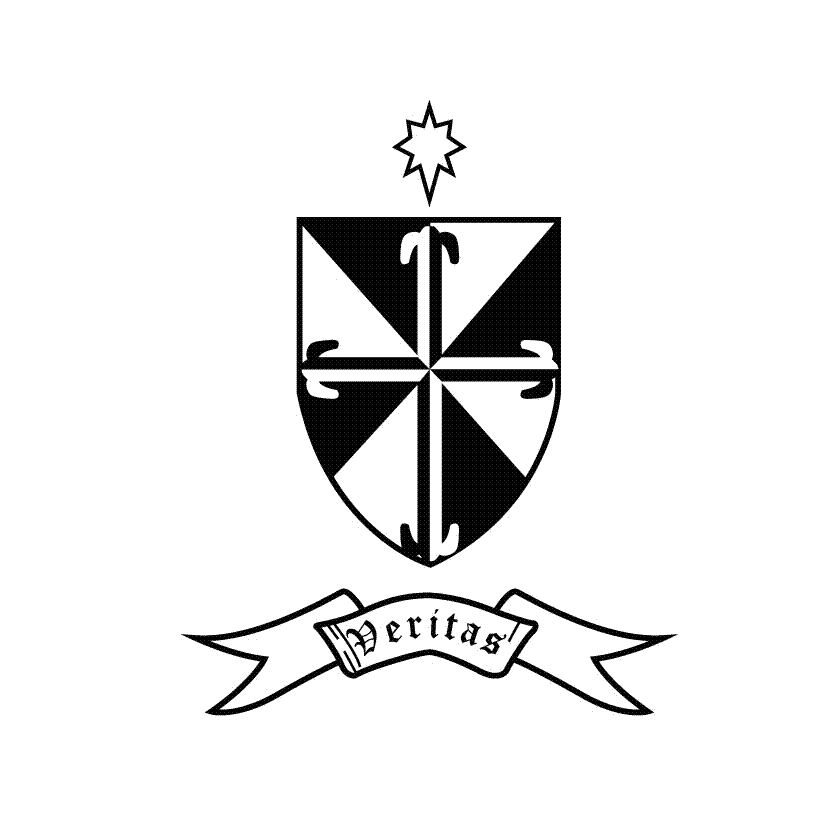 Dominican College Muckross Park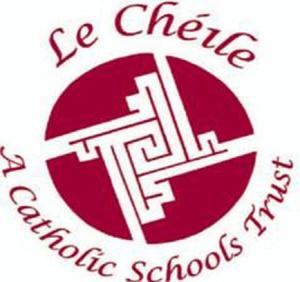 Child Protection Risk AssessmentMarch 2018The Risk Assessment below was carried out by the Board of Management of Le Chéile School in order to establish if there are any practices or features of school activities that have the potential to place a student at risk.  It was carried out in accordance with Túsla Guidelines and in adherence to the Children First National Guidance 2017. Throughout the Risk Assessment “harm” is defined as in Section 2 of the Children First Act, 2015, assault, ill-treatment or neglect of the child in a manner that seriously affects or is likely to affect the child’s health, development or welfare, or sexual abuse of the child. In conjunction with this Risk Assessment, the school has made the Child Safeguarding Statement available to each member of staff (including all new staff).   BOM members and staff are encouraged to avail of all relevant training and records are kept of this training.  Risk AssessmentIn undertaking this risk assessment, the board of management has endeavoured to identify as far as possible the risks of harm that are relevant to this school and to ensure that adequate procedures are in place to manage all risks identified.  While it is not possible to foresee and remove all risk of harm, the school has in place the procedures listed in this risk assessment to manage and reduce risk to the greatest possible extent.This risk assessment has been completed by the Board of Management on ......... [date].  It shall be reviewed as part of the school’s annual review of its Child Safeguarding Statement.Signed _____________________________________ Date ________________ Chairperson, Board of Management Signed _____________________________________ Date ________________ Principal/Secretary to the Board of ManagementGeneral Daily Activities Potential Risks AssociatedMitigation of Risks Early Arrival General Arrival Departure Mid-morning Break Lunchtime for students who remain on the premisesLunchtime for students who leave the premisesUse of Toilet/Shower facilitiesSchool Transport Use of Technology in areas other than the classroom Congregation in locker areas Supervised after school studyAn ‘empty’ school at the beginning or end of the school dayOutdoor teaching activitiesFundraising events involving pupilsUse of offsite facilities for school activitiesUse of school for extra- curricular activitiesRisk of harm not being recognised by school personnelRisk of harm not being reported properly and promptly by school personnelRisk of student being harmed by a member of school personnel Risk of student being harmed in the school by another childRisk of harm due to bullying of student Risk of harm due to inadequate supervision of student in schoolRisk of harm where student finds herself last/first in the school building Risk of child being harmed in the school by volunteer or visitor to the schoolRisk of child being harmed by a member of school personnel, a member of staff of another organisation or other person while child participating in out of school activities e.g. school trip, swimming lessons  The school has a corridor/grounds supervision protocol to ensure appropriate supervision of students during arrival, dismissal and break times and in respect of specific areas such as toilets, changing rooms etc.The school has a Health and Safety policy  The school has in place a Code of Behaviour for students All staff are Garda Vetted All staff have been provided with the Child Safeguarding Statement and have had appropriate training. The school has an Anti-bullying policy and procedures in place, which have been explained to the whole school community. The school –Ensures all new staff  are provided with a copy of the school’s Child Safeguarding Statement Encourages staff to avail of relevant training Encourages board of management members to avail of relevant trainingMaintains records of all staff and board member training The school has in place a Critical Incident Management PlanTeaching and Learning Activities Potential Risks AssociatedMitigation of RisksClassroom interactions One-to-one teaching Guidance/counselling one-to-one sessions Curricular Content and/or presentation in SPHE/RSE/Wellbeing Use of substitute teachers in the case of absenteeismFacilitation of all Faiths in Curricular REMeetings with Senior Leadership Team members on one-to-one basisUse of Education Technology within the classroomWork Experience  Students with Special Needs Student teachers undertaking training placement in schoolUse of external personnel to supplement curriculumExternal Tutors/Guest Speakers Volunteers/Parents in school activitiesVisitors/contractors present in school during school hours Visitors/contractors present during after school activitiesUse of Information and Communication Technology by pupils in schoolApplication of sanctions under the school’s Code of Behaviour including detention of pupils, confiscation of phones etc.Use of video/photography/other media to record school events After school use of school premises by other organisations Risk of student being harmed in the classroom by another studentRisk of harm due to inadequate supervision of students in classroomRisk of harm not being recognised by school personnelRisk of harm not being reported properly and promptly by school personnelRisk of harm due to bullying of student in classroomRisk of student being harmed in the classroom by teacher or substitute teacherRisk of harm in one-to-one teachingRisk of harm caused by member of school personnel communicating with pupils in an inappropriate manner via social media, texting, digital device or otherRisk of harm while carrying out work experience Risk of harm caused by personnel not differentiating for the needs of students with Special NeedsRisk of child being harmed in the school by volunteer or visitor to the  schoolThe school implements in full the SPHE curriculum. All students get at least the minimal requirement of 6 RSE classes annually. The school implements in full the Wellbeing Programme at Junior CycleAll school personnel are provided with a copy of the school’s Child Safeguarding StatementThe Child Protection Procedures for Primary and Post-Primary Schools 2017 are made available to all school personnel School Personnel are required to adhere to the Child Protection Procedures for Primary and Post-Primary Schools 2017 and all registered teaching staff are required to adhere to the Children First Act 2015 The school adheres to the requirements of the Garda vetting legislation and relevant DES circulars in relation to recruitment and Garda vetting The school has codes of conduct for school personnel (teaching and non-teaching staff)The school complies with the agreed disciplinary procedures for teaching staff The school has in place a policy and procedures for the use of external persons to supplement delivery of the curriculum The school has in place a code of behaviour for studentsThe school has an RE policy to cater for the needs of all studentsThe school has protocols in place for work experience in an external organisation  The school has in place procedures in respect of student teacher placementsThe school has in place a mobile phone policy in respect of usage of mobile phones by studentsThe school has in place an Acceptable Use policy in respect of usage of all Computers, Internet and Social Media The school has a Special Educational Needs policyThe school has a School Guidance PlanThe school has in place procedures in respect of students undertaking work experiencePastoral Care Potential Risks AssociatedMitigation of RisksOne-to-one counselling School outingsSchool trips involving overnight staySchool trips involving foreign travelCare of students with special educational needs, including intimate care where needed, Management of challenging behaviour amongst students. Administration of MedicineAdministration of First Aid Curricular provision in respect of SPHE, RSE, Prevention and dealing with bullying amongst students.Training of school personnel in child protection mattersCare of students with specific vulnerabilities/ needs such as:-  Students from ethnic minorities/migrantsMembers of the Traveller community Lesbian, gay, bisexual or transgender (LGBT) studentsStudents perceived to be LGBTStudents of minority religious faithsStudents with a strong faith commitmentStudents in careStudents on CPNS( Child Protection Notification System)Students with mental health issuesSupporting students involved in misuse of Social MediaSanctioning students involved in misuse of Social Media Risk of harm in one-to-one counselling situation Risk of harm not being recognised by school personnelRisk of harm not being reported properly and promptly by school personnelRisk of harm to students through bullying when away from home on school tripsRisk of mishandling of students with challenging behaviourRisk of harm due to inadequate supervision of student Risk of harm to students through lack of understanding of specific needs, including sexual identity, religious and ethnic background Risk of harm to student Risk of harm caused by one student to another via inappropriate social media contact, texting, digital device or otherRisk of harm to students by the use of inappropriate or over-harsh sanctions for bullying/misuse of social mediaRisk of child being harmed in the school by volunteer or visitor to the schoolThe school has a Health and Safety policy  The school has in place a Code of Behaviour for studentsAll staff have been provided with the Child Safeguarding Statement and have had appropriate training. The school has an Anti-bullying policy and procedures in place which have been explained to the whole school community.School Personnel are required to adhere to the Child Protection Procedures for Primary and Post-Primary Schools 2017 and all registered teaching staff are required to adhere to the Children First Act 2015  The school has in place a mobile phone policy in respect of usage of mobile phones by studentsThe school has in place an Acceptable Use policy in respect of usage of all Computers, Internet and Social Media The school has a code of conduct for school personnel (teaching and non-teaching staff)The school has appointed qualified Guidance teachersThe school has recruited teachers with Special Education Needs training and qualificationsThe school appoints qualified SNA’s where deemed necessary and funded by the DES The school has a Tour policy which covers protocols for overnight stays The school has a Special Educational Needs policyThe school has an active Pastoral Team with particular understanding of the needs of the students in its care, including their backgroundThe school has a set of procedures in relation to the administration of medicines Recruitment Potential Risks AssociatedMitigation of Risks PrincipalDeputy Principal(s) Teachers SNA’s Administration staff Caretaking Staff Housekeeping Staff Cleaning Staff Short or long term Contractors Risk of harm to students by personnel who are not qualified Risk of harm to students from personnel who have a history of unacceptable practices in previous employment  Risk of harm to students from a member of personnel with a history of abuse Risk of harm to a student by a member of personnel unwilling to commit to the expected standards of the school The school adheres to the requirements of the Garda vetting legislation and relevant DES circulars in relation to recruitment and Garda vetting The school has an Employee Handbook and Induction programme for school personnel (teaching and non-teaching staff)When appointing, detailed references are soughtThe school has a rigorous interview process.  Sporting Activities Potential Risks AssociatedMitigation of RisksTravelling to matches Changing in school’s changing roomChanging in the changing rooms of other schools Annual Sports DaySchool trips involving overnight stayAdministration of First Aid following a sports injuryUse of external personnel to support sports and other extra-curricular activities Sports coachesVolunteers/Parents in sports activitiesStudent PE teachersUse of social media to record and comment on sporting events Risk of a student being harmed by a member of school personnel, a member of staff of another organisation or other person while participating in sporting activities Risk of harm to student while student is receiving First Aid treatmentRisk of harm due to inadequate code of behaviourRisk of harm in one-to-one coaching situationRisk of harm to student due to lack of experience of Student PE teachers Risk of harm caused by member of school personnel communicating with pupils in appropriate manner via social media, texting, digital device or other mannerRisk of harm caused by member of school personnel or a student accessing, circulating inappropriate material in relation to sporting activities via social media, texting, digital device or other mannerRisk of harm due to inadequate supervision of children while attending out of school activitiesAll staff and volunteers are Garda Vetted All staff have been provided with the Child Safeguarding Statement and have had appropriate training. School sports personnel are required to adhere to the Child Protection Procedures for Primary and Post-Primary Schools 2017 and also are required to adhere to the Children First Act 2015 The school implements in full the Wellbeing Programme at Junior Cycle, incorporating PEThe school has in place an Acceptable Use policy in respect of usage of all Computers, Internet and Social Media The School has a Code of Behaviour, drafted in consultation with all stakeholders.  The school has a supervision protocol for transport to and from sporting activities Coaching Staff are trained in First AidThe school has a Tour policy which covers protocols for overnight stays The school has in place a policy and procedures in respect of student teacher placementsThe school has in place a mobile phone policy in respect of usage of mobile phones by pupilsThe school has in place a Code of Behaviour for studentsThe school has in place a Code of Conduct for sports coachesImportant Note:  It should be noted that risk in the context of this risk assessment is the risk of “harm” as defined in the Children First Act 2015 and not general health and safety risk.  The definition of harm is set out in Chapter 4 of the Child Protection Procedures for Primary and Post- Primary Schools 2017